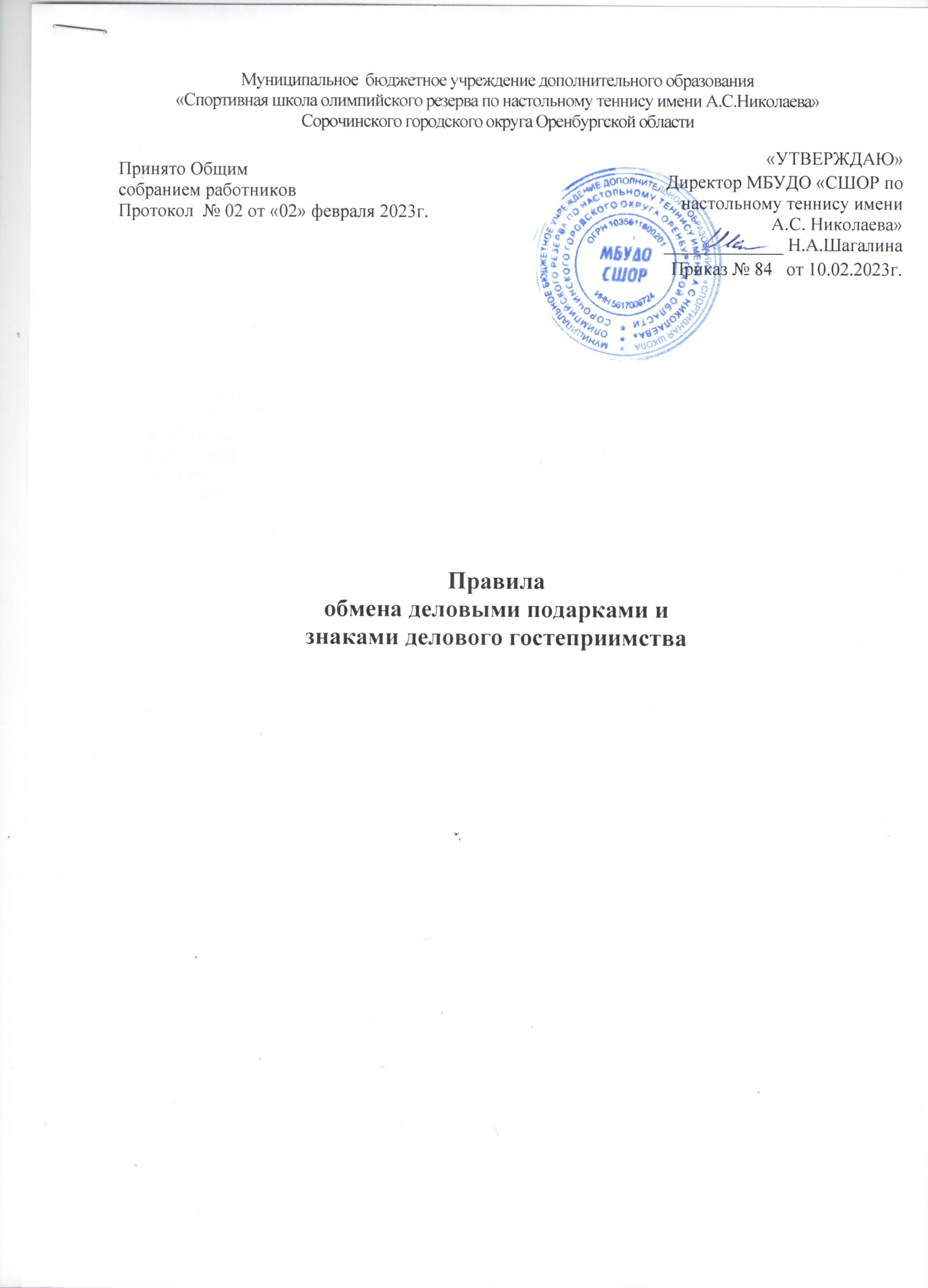 Муниципальное  бюджетное учреждение дополнительного образования«Спортивная школа олимпийского резерва по настольному теннису имени А.С.Николаева» Сорочинского городского округа Оренбургской областиПринято Общим собранием работниковПротокол  № 02 от «02» февраля 2023г.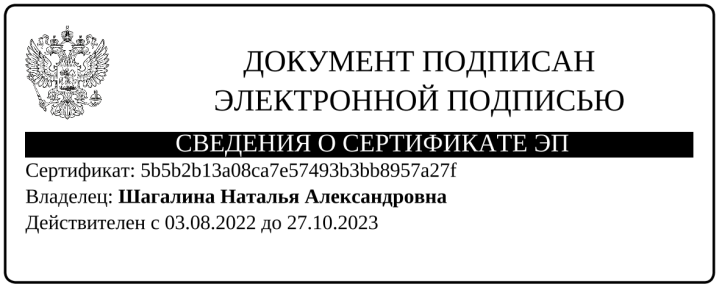 Правилаобмена деловыми подарками и знаками делового гостеприимстваОбщие положения     1.1. Настоящие Правила обмена деловыми подарками и знаками делового гостеприимства (далее - Правила)  в МБУДО «СШОР по настольному теннису имени А.С.Николаева» (далее – Учреждение) разработаны в соответствии с положениями Конституции Российской Федерации, Закона о противодействии коррупции, иных нормативных правовых актов Российской Федерации, Кодексом этики и служебного поведения работников учреждения и основаны на общепризнанных нравственных принципах и нормах российского общества и государства.     1.2. Целями Правил являются:- обеспечение единообразного понимания роли и места деловых подарков, корпоративного гостеприимства, представительских мероприятий в деловой практике учреждения;- осуществление хозяйственной и иной деятельности учреждения исключительно на основе надлежащих норм и правил делового поведения, базирующихся на принципах защиты конкуренции, качества товаров, работ, услуг, недопущения конфликта интересов;- определение единых для всех работников требований к дарению и принятию деловых подарков, к организации и участию в представительских мероприятиях;- минимизирование рисков, связанных с возможным злоупотреблением в области подарков, представительских мероприятий. Наиболее серьезными из таких рисков являются опасность подкупа и взяточничества, несправедливость по отношению к контрагентам, протекционизм внутри учреждения.     1.3. Учреждение исходит из того, что долговременные деловые отношения, основанные на доверии, взаимном уважении и взаимной выгоде, играют ключевую роль в достижении успехаучреждения.     1.4. Отношения, при которых нарушается закон и принципы деловой этики, вредят репутации учреждения и честному имени ее работников и не могут обеспечить устойчивое долговременное развитие учреждения. Такого рода отношения не могут быть приемлемы в практике работы учреждения.     1.5. Работникам, представляющим интересы учреждения или действующим от его имени,важно понимать границы допустимого поведения при обмене деловыми подарками и оказанииделового гостеприимства.При употреблении в настоящих Правилах терминов, описывающих гостеприимство: «представительские мероприятия», «деловое гостеприимство», «корпоративное гостеприимство», все положения данных Правил применимы к ним равным образом.2. Правила обмена деловыми подарками и знаками делового гостеприимства     2.1. Обмен деловыми подарками в процессе учебно-тренировочной, хозяйственной и иной деятельности и учреждение представительских мероприятий является нормальной деловой практикой.     2.2. Работники могут дарить третьим лицам и получать от них деловые подарки, организовывать и участвовать в представительских мероприятиях, если это законно, этично иделается исключительно в деловых целях, определенных настоящими Правилами.     2.3. Стоимость и периодичность дарения и получения подарков и (или) участия в  представительских мероприятиях одного и того же лица должны определяться производственной необходимостью и быть разумными. Это означает, что принимаемые подарки и деловое гостеприимство не должны приводить к возникновению каких-либо встречных обязательств со стороны получателя и (или) оказывать влияние на объективность его (ее) деловых суждений и решений.     2.4. При любых сомнениях в правомерности или этичности своих действий работники обязаны поставить в известность своих непосредственных руководителей и проконсультироваться с ними, прежде чем дарить или получать подарки, или участвовать в тех или иных представительских мероприятиях.     2.5. Руководитель учреждения и работники не вправе использовать служебное положение вличных целях, включая использование собственности учреждения, в том числе:     - для получения подарков, вознаграждения и иных выгод для себя лично и других лиц в процессе ведения дел учреждения, в том числе как до, так и после проведения переговоров озаключении гражданско-правовых договоров (контрактов) и иных сделок;     - для получения услуг, кредитов от аффилированных лиц, за исключением кредитных учреждений или лиц, предлагающих аналогичные услуги или кредиты третьим лицам на сопоставимых условиях, в процессе осуществления своей деятельности.      2.6. Работникам не рекомендуется принимать или передавать подарки либо услуги в любом виде от контрагентов или третьих лиц в качестве благодарности за совершенную услугу или данный совет. Получение денег в качестве подарка в любом виде строго запрещено, вне зависимости от суммы.     2.7. Учреждение не приемлет коррупции. Подарки не должны быть использованы для дачи или получения взяток или коммерческого подкупа.     2.8. Подарки и услуги, предоставляемые организацией, передаются только от имени учреждения в целом, а не как подарок от отдельного работника.     2.9. В качестве подарков работники должны стремиться использовать в максимально допустимом количестве случаев сувениры, предметы и изделия, имеющие символику учреждения.     2.10. Подарки и услуги не должны ставить под сомнение имидж или деловую репутацию учреждения или ее работника.     2.11. Работник, которому при выполнении трудовых обязанностей предлагаются подарки или иное вознаграждение, как в прямом, так и в косвенном виде, которые способны повлиять на принимаемые им решения или оказать влияние на его действия (бездействие), должен:- отказаться от них и немедленно уведомить своего непосредственного руководителя о факте предложения подарка (вознаграждения);- по возможности исключить дальнейшие контакты с лицом, предложившим подарок или вознаграждение, если только это не входит в его трудовые обязанности;- в случае, если подарок или вознаграждение не представляется возможным отклонить или возвратить, передать его с соответствующей служебной запиской руководителю учреждения ипродолжить работу в установленном в учреждения порядке над вопросом, с которым был связан подарок или вознаграждение.     2.12. При взаимодействии с лицами, замещающими должности государственной (муниципальной) службы, следует руководствоваться нормами, регулирующими этические нормы и правила служебного поведения государственных (муниципальных) служащих.     2.13. Для установления и поддержания деловых отношений и как проявление общепринятой вежливости работники могут презентовать третьим лицам и получать от них представительские подарки. Под представительскими подарками понимается сувенирная продукция (в том числе с логотипом организаций), цветы, кондитерские изделия и аналогичная продукция.3. Область применения     3.1. Настоящие Правила подлежат применению вне зависимости от того, каким образомпередаются деловые подарки и знаки делового гостеприимства - напрямую или черезпосредников.